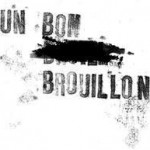 Commençons par le commencement, la préparation. Pour la préparation, il faut bien lire le sujet. Ensuite, il ne faut pas faire de phrase et penser à n’écrire que sur le recto des brouillons quitte à prendre 2 feuilles pour pouvoir tout avoir sous les yeux.	Il faut alors faire une liste de toutes les informations correspondantes au sujet. On peut noter les idées comme elles viennent ou bien encore dérouler les leçons dans sa tête. On peut utiliser les documents proposés dans l’évaluation ou même ceux utilisés en classe.	Quand on est certain que la liste des informations est complète, il faut ensuite les regrouper et donner des noms aux groupes. Si une idée ne va nulle part, il y a deux solutions. La première est que peut être cette idée peut remplir un groupe à elle toute seul. La deuxième est que peut être un groupe ne devrait pas exister. Il faut alors le démanteler pour en créer d’autre. Quand les groupes sont formés, on vérifie qu’ils sont corrects en leur donnant un titre. L’ensemble des titres des groupes doit former une phrase qui répond à la question.	Il faut alors numéroter les groupes pour décider dans quel ordre on va les rédiger et dans chaque groupe, il faut également numéroter chaque idée.	On peut maintenant passer au propre pour la rédaction. Il faut proposer une phrase d’introduction pour annoncer de quoi on va parler. Il suffira ensuite de prendre les groupes dans l’ordre et les idées dans l’ordre en se concentrant uniquement sur les formulations de phrase. Il faut tout de même veiller à bien sauter une ligne entre chaque groupe. Cette fiche méthode a été réalisée par Paul T. et Mme Portal. 